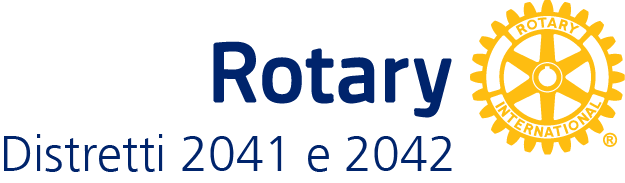 Segreteria operativa RYLA: Luisella Neirotti  c/o  Studio  Faraone20145 Milano – Via Abbondio Sangiorgio, 12 Cell. 339 1206289  - Tel/ Fax  02 317659e-mail  segreteria@rotary-giardini.it  2015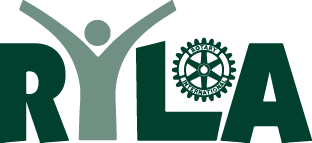 Rotary Youth Leadership AwardsMILANO, 5-6-7 marzo  e  19-20-21  marzo 2015“RYLA: light up!Innovazione ed imprenditorialità per un nuovo rinascimento”scheda a - iscrizione nominativa / precisazione del CANDIDATOil rotary club    _______________________________________________________  presentacognome e nome  _________________________________________ SOCIO  rotaract     si/noluogo e data di nascita_______________________      cod.fiscale _____________________indirizzo: via	________________________________________________	cap  __________citta	_________________ prov.___  tel  _____/____________   CELL.___________________e-mail (in stampatello) __________________________________________________________diploma scuola media superiore __________________________________________________facolta’ universitaria e anno di frequenza  _______________________________________diploma di  laurea in  ____________________________________________________________corsi specialistici seguiti  ________________________________________________________allergie / intolleranze alimentari _______________________________________________Milano     __/    __/_____																						                il presidente__________________________